АДМИНИСТРАЦИЯКРАСНОКАМСКОГО МУНИЦИПАЛЬНОГО РАЙОНАПЕРМСКОГО КРАЯПОСТАНОВЛЕНИЕ_______________									          № _______.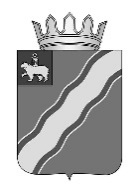 Об утверждении требований к порядку разработки и принятия правовых актов о нормировании в сфере закупок для обеспечения нужд Краснокамского муниципального района, содержанию указанных актов и обеспечению их исполненияВ соответствии со статьей 19 Федерального закона от 05 апреля 2013 г. № 44-ФЗ «О контрактной системе в сфере закупок товаров, работ, услуг для обеспечения государственных и муниципальных нужд»,  Постановлением Правительства Российской Федерации от 18 мая 2015 г. № 476 «Об утверждении общих требований к порядку разработки и принятия правовых актов о нормировании в сфере закупок, содержанию указанных актов и обеспечению их исполнения»,  Постановлением Правительства Российской Федерации от 19 мая 2015 г. № 479 «Об утверждении требований к порядку разработки и принятия правовых актов о нормировании в сфере закупок, для обеспечения федеральных нужд, содержанию указанных актов и обеспечению их исполнения»,  администрация Краснокамского муниципального районаПОСТАНОВЛЯЕТ:1. Утвердить прилагаемые Требования к порядку разработки и принятия правовых актов о нормировании в сфере закупок для обеспечения нужд Краснокамского муниципального района, содержанию указанных актов и обеспечению их исполнения.2. Настоящее постановление вступает в силу с 01 января 2016 г. и подлежит опубликованию в специальном выпуске «Официальные материалы органов местного самоуправления Краснокамского муниципального района» газеты «Краснокамская звезда» и размещению в информационно-телекоммуникационной сети Интернет по адресу: www.krasnokamskiy.com.3. Контроль за исполнением постановления возложить на первого заместителя главы Краснокамского муниципального района по социально-экономическому развитию В.Ю. Капитонова.Глава Краснокамскогомуниципального района - глава администрации Краснокамскогомуниципального района                                                               Ю.Ю. КрестьянниковГруздева Т.Н. 4-29-79                            УТВЕРЖДЕНЫ                                                        постановлением администрацииКраснокамского муниципального района                                                                от ________________ г. № _________ТРЕБОВАНИЯк порядку разработки и принятия правовых актово нормировании в сфере закупок для обеспечения нужд Краснокамского муниципального района, содержанию указанных актов и обеспечениюих исполнения1. Настоящий документ определяет требования к порядку разработки и принятия, содержанию, обеспечению исполнения правовых актов: 1.1. Администрации Краснокамского муниципального района, утверждающих: 1.1.1.  Правила определения нормативных затрат на обеспечение функций администрации Краснокамского муниципального района, ее отраслевых (функциональных) органов администрации Краснокамского муниципального района, являющихся главными распорядителями бюджетных средств и имеющих статус юридического лица (далее - ГРБС), муниципальных казенных учреждений;1.1.2. Правила определения требований к отдельным видам товаров, работ, услуг (в том числе предельные цены товаров, работ, услуг), закупаемых для обеспечения муниципальных нужд.1.2. Администрации Краснокамского муниципального района, ГРБС, муниципальных казенных учреждений утверждающих:1.2.1. Нормативные затраты на обеспечение функций администрации Краснокамского муниципального района, ГРБС, и их подведомственных учреждений, муниципальных казенных учреждений;1.2.2. Требования к отдельным видам товаров, работ, услуг (в том числе предельные цены товаров, работ, услуг), закупаемых администрацией Краснокамского муниципального района, ГРБС и их подведомственными учреждениями, муниципальными казенными учреждениями.2. Правовые акты, указанные в пункте 1 настоящего Требования, разрабатываются муниципальным казенным учреждением «Агентство по муниципальным закупкам» администрации Краснокамского муниципального района в соответствии и распоряжением администрации Краснокамского муниципального района от 29 мая 2015 г № 180-р «О разработке нормативно-правовой базы в сфере закупок товаров, работ, услуг для муниципальных нужд».3. Для проведения обсуждения в целях общественного контроля проектов правовых актов, указанных в пункте 1 настоящих Требований, в соответствии с пунктом 4 настоящих Требований, администрация Краснокамского муниципального района, ГРБС, муниципальные казенные учреждения размещают проекты указанных правовых актов и пояснительные записки к ним в установленном порядке в единой информационной системе в сфере закупок (а до ввода ее в эксплуатацию  - на официальном сайте Российской Федерации в информационно-телекоммуникационной сети Интернет для размещения информации о размещении заказов на поставки товаров, выполнения работ, оказания услуг (www.zakupki.gov.ru) (далее – официальный сайт).4. Срок проведения обсуждения в целях общественного контроля устанавливается администрацией Краснокамского муниципального района, ГРБС, муниципальными казенными учреждениями и не может быть менее 7 календарных дней со дня размещения проектов муниципальных правовых актов, указанных в пункте 1 настоящего Требования, на официальном сайте.5. Администрация Краснокамского муниципального района, ГРБС, муниципальные казенные учреждения рассматривают предложения общественных объединений, юридических и физических лиц, поступившие в электронной или письменной форме в срок, установленный ими, с учетом положений пункта 4 настоящего Требования, в соответствии с законодательством Российской Федерации о порядке рассмотрения обращений граждан.6. Администрация Краснокамского муниципального района, ГРБС, муниципальные казенные учреждения не позднее 3 рабочих дней со дня рассмотрения предложений общественных объединений, юридических и физических лиц размещают эти предложения и ответы на них в установленном порядке на официальном сайте.7. По результатам обсуждения в целях общественного контроля администрация Краснокамского муниципального района, ГРБС, муниципальные казенные учреждения при необходимости принимают решения о внесении изменений в проекты правовых актов, указанных в пункте 1 настоящего Требования, с учетом предложений общественных объединений, юридических и физических лиц и о рассмотрении указанных в  подпунктах 1.1.2 и 1.2.2.  пункта 1 настоящего Требования проектов правовых актов на заседаниях общественных советов при главе Краснокамского муниципального района.  8. По результатам рассмотрения проектов муниципальных правовых актов, указанных в подпункте 1.1.2 и в подпункте 1.2.2 пункта 1 настоящего Требования, общественный совет принимает одно из следующих решений:а) о необходимости доработки проекта правового акта;б) о возможности принятия правового акта.9. Решение, принятое общественным советом, оформляется протоколом, подписываемым всеми его членами, который не позднее 3 рабочих дней со дня принятия соответствующего решения размещается администрацией Краснокамского муниципального района, ГРБС, муниципальными казенными учреждениями в установленном порядке на официальном сайте.10. Администрации Краснокамского муниципального района, ГРБС, муниципальным казенным учреждениям правовое акты, указанные в   подпункте 1.2.1. пункта 1 настоящего Требования необходимо принять до 01.06.2016 11. Правовые акты, предусмотренные подпунктом 1.2 пункта 1 настоящего требования, пересматриваются администрацией Краснокамского муниципального района, ГРБС, муниципальными казенными учреждениями не реже одного раза в год и по мере необходимости.12. В случае принятия решения, указанного в подпункте «а» пункта 8 настоящего Требования, администрация Краснокамского муниципального района, ГРБС, муниципальные казенные учреждения утверждают правовые акты, указанные в подпункте 1.1.2. и в подпункте 1.2.2. пункта 1 настоящего Требования, после их доработки в соответствии с решениями, принятыми общественным советом.13. Администрация Краснокамского муниципального района, ГРБС, муниципальные казенные учреждения в течение 7 рабочих дней со дня принятия правовых актов, указанных в подпункте 1.2. пункта 1 настоящего Требования, размещают эти правовые акты в установленном порядке на официальном сайте.14. Внесение изменений в правовые акты, указанные в подпункте 1.2 пункта 1 настоящего Требования, осуществляется в порядке, установленном для их принятия.15. Постановление администрации Краснокамского муниципального района, утверждающее правила определения требований к отдельным видам товаров, работ, услуг (в том числе предельные цены товаров, работ, услуг), закупаемым для обеспечения муниципальных нужд должно определять:а) порядок определения значений характеристик (свойств) отдельных видов товаров, работ, услуг (в том числе предельных цен товаров, работ, услуг), включенных в утвержденный Правительством Российской Федерации перечень отдельных видов товаров, работ, услуг;б) порядок отбора отдельных видов товаров, работ, услуг (в том числе предельных цен товаров, работ, услуг), закупаемых администрацией Краснокамского муниципального района, ГРБС, муниципальными казенными учреждениями (далее – Перечень);в) форму Перечня.16. Постановление администрации Краснокамского муниципального района, утверждающее правила определения нормативных затрат, должно определять:  а) порядок расчета нормативных затрат, в том числе формулы расчета;б) обязанность администрации Краснокамского муниципального района, ГРБС, муниципальных казенных учреждений определить порядок расчета нормативных затрат, для которых порядок расчета не определен администрацией Краснокамского муниципального района;в) требование об определении администрацией Краснокамского муниципального района, ГРБС, муниципальными казенными учреждениями нормативов количества и (или) цены товаров, работ, услуг, в том числе сгруппированных по должностям муниципальных служащих (иных работников) и (или) категориям должностей муниципальных служащих (иных работников).17. Правовые акты администрации Краснокамского муниципального района, ГРБС, муниципальных казенных учреждений, утверждающие требования к отдельным видам товаров, работ, услуг, закупаемым администрацией Краснокамского муниципального района, ГРБС и муниципальными казенными учреждениями, должны содержать следующие сведения:а) наименование заказчиков, в отношении которых устанавливаются требования к отдельным видам товаров, работ, услуг (в том числе предельные цены товаров, работ, услуг);б) перечень отдельных видов товаров, работ, услуг с указанием характеристик (свойств) и их значений.18. Администрация Краснокамского муниципального района, ГРБС, муниципальные казенные учреждения разрабатывают и утверждают индивидуальные, установленные для каждого муниципального служащего (иного работника), и (или) коллективные, установленные для нескольких муниципальных служащих (иных работников), нормативы количества и (или) цены товаров, работ, услуг. 19. Правовые акты администрации Краснокамского муниципального района, ГРБС, муниципальных казенных учреждений, утверждающие нормативные затраты, должны определять:а) порядок расчета нормативных затрат, для которых правилами определения нормативных затрат не установлен порядок расчета;б) нормативы количества и (или) цены товаров, работ, услуг, в том числе сгруппированные по должностям муниципальных служащих (иных работников) и (или) категориям должностей муниципальных служащих (иных работников).20. Правовые акты, указанные в подпункте 1.2 пункта 1 настоящего Требования, могут устанавливать требования к отдельным видам товаров, работ, услуг, закупаемым одним или несколькими заказчиками, и (или) нормативные затраты на обеспечение функции администрации Краснокамского муниципального района, ГРБС, муниципальных казенных учреждений.21. Требования к отдельным видам товаров, работ, услуг и нормативные затраты применяются для обоснования объекта и (или) объектов закупки соответствующего заказчика.